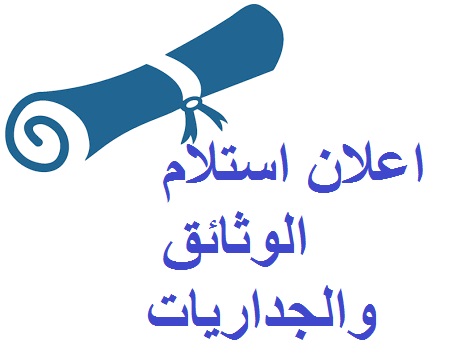 1- غسان حمدان لفته2- عباس حميد خضير3- اسامة مكي جواد4- منى عبد الواحد5- عمار عباس فاضل6- واثق علوان7- محمد كاظم جاسم8- حيدر جياد عوين9- علاء حسن عبد الله10- احمد يحيى محمود11- منصور عبد الجليل